Micro and macro-landscapes and refugia for biodiversity in Val Grande, the biggest wilderness area in ItalyThe rich geo-diversity of the Val Grande National Park will be shown. In the Val Grande, which is the largest wilderness area in Italy, natural landscapes have been shaped, during quaternary, by glaciations and erosive processes, from summit to plain areas. The protected area is now a refuge for many animal and plant species that survive in peculiar habitats of the wilderness zone, as relicts in peripheral populations.Responsible: Rodolfo Gentili, Sandra Citterio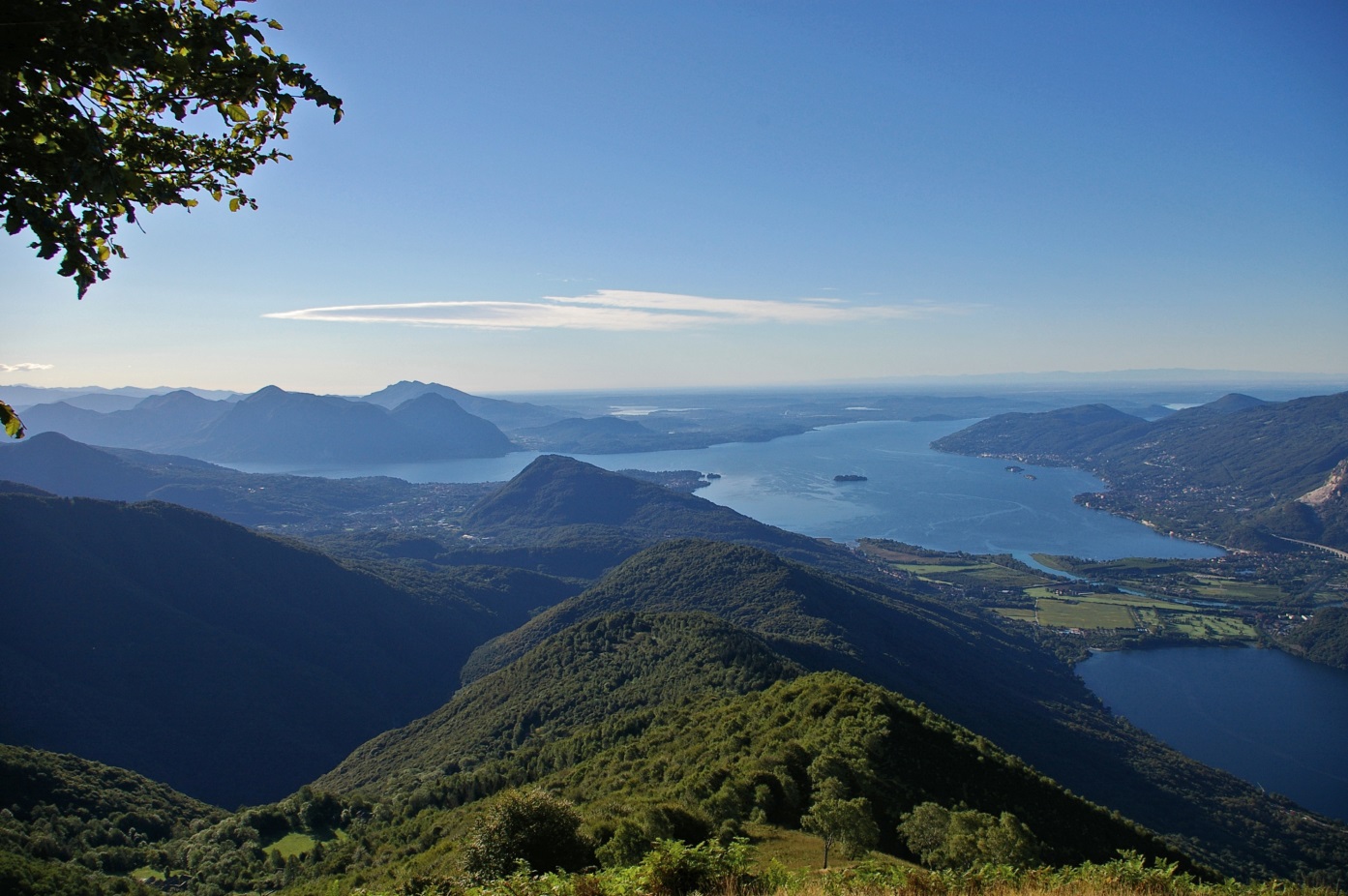 